Drodzy Rodzice, Kochani Przedszkolacy w tygodniu 11-15.05.2020r. tematem kompleksowym będzie Łąka w majuWtorek 12.05.2020r.- Motyle i kwiatyWtorek rozpoczynamy od zagadek o tematyce wiosennejRozwiązywanie zagadek Bożeny Formy Mieszkańcy łąki.Wiosną i latem się pojawia,kiedy ranek nastajejej kropelki są na kwiatkach,listkach i na trawie. (rosa)Na niebie jej barwypięknie się mienią,jak most ogromnyłączy niebo z ziemią. (tęcza)Błyszczący na jej plecachpłaszczyk czerwony,czarnymi kropkamipięknie ozdobiony. (biedronka)Ma barwne skrzydła,fruwa nad łąkąi bardzo lubi,gdy świeci słonko. (motyl)Rozciąga policzkijak woreczki małe.Zimowe zapasyprzenosi w nich całe.Na czas mroźnej zimy,gromadzi je w norze.Ma miłe futerko,znacie go może? (chomik)Jak się ten owad nazywa?Przez cały dzień pracuje.Na plecach nosi ciężary,kopiec wielki buduje. (mrówka)Zabawa ruchowaJako przerywnik proponujemy, żebyście Państwo poćwiczyli z dzieckiem skoki na skakance Zabawy z sześcianem• Przypomnienie cech kwadratuRodzic prosi dziecko żeby nakreśliło w powietrzu kształt kwadratu, pyta jakie są boki kwadratu?• Zapoznanie z sześcianem.Rodzic prezentuje dziecku  sześcian (może to być np. kostka do gry). Pozwala dziecku dokładnie go obejrzeć i określić kształt. Następnie rodzic prezentuje siatkę sześcianu – załącznik poniżej (można wydrukować na grubszym papierze lub narysować własną siatkę)Dziecko liczy kwadraty składające się na sześcian i  na każdym z nich rysuje jednego owada. Następnie wraz z rodzicem próbuje złożyć sześcian.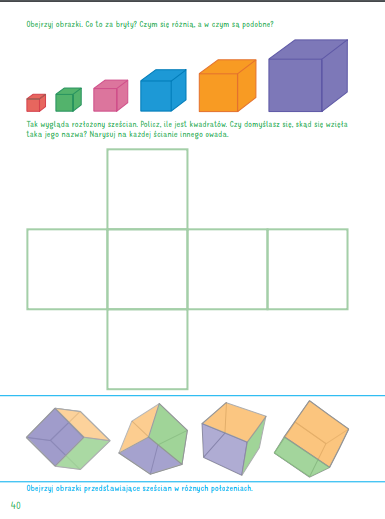 Dziękujemy za dzisiaj! Jest nam bardzo miło gdy kochani rodzice przesyłacie nam zdjęcia swoich pociech gdy pracują. 